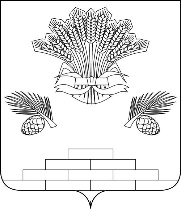 АДМИНИСТРАЦИЯ ЯШКИНСКОГО МУНИЦИПАЛЬНОГО РАЙОНАПОСТАНОВЛЕНИЕ«16» июля 2018 г. № 387-ппгт ЯшкиноОб изменении вида разрешенного использования земельного участкаНа основании обращения ГКУ Кемеровской области «Дирекция автомобильных дорог Кузбасса» от 28.05.2018 об изменении вида разрешенного использования земельного участка, в соответствии со статьей 39 Градостроительного кодекса Российской Федерации, Федеральным законом от 06.10.2003 №131-ФЗ «Об общих принципах организации местного самоуправления в Российской Федерации», руководствуясь Уставом Яшкинского муниципального района, глава Яшкинского муниципального района постановляет:Изменить вид разрешенного использования земельного участка в границах полосы отвода под автомобильной дорогой общего пользования регионального или межмуниципального значения Тайга-Таловка-Вотиновка, с кадастровым номером 42:19:0207001:170, площадью 64161 кв. м, с вида разрешенного использования «Автомобильная дорога Тайга-Таловка-Вотиновка» на вид разрешенного использования «Автомобильный транспорт (Под автомобильной дорогой общего пользования регионального или межмуниципального значения Тайга-Таловка-Вотиновка)» (7.2). Опубликовать настоящее постановление в Яшкинской районной газете «Яшкинский вестник».Разместить настоящее постановление на официальном сайте администрации Яшкинского муниципального района в информационно-телекоммуникационной сети «Интернет».Контроль за исполнением настоящего постановления возложить на первого заместителя главы Яшкинского муниципального района А.Е. Дружинкина.Настоящее постановление вступает в силу с момента его опубликования.Глава Яшкинского муниципального района                                                             С.В.Фролов